Проект для Medionuz.kz  +7 701 538 00 77 МЕДИЦИНСКИЙ  ЦЕНТР MEDIONДИАГНОСТИЧЕСКИЕ ПАКЕТЫ ОБСЛЕДОВАНИЙ CHECK-UP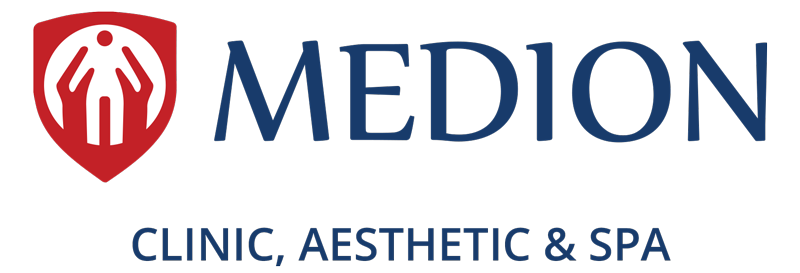 ПРОВЕРКА ЗДОРОВЬЯ ДЕЛОВОГО МУЖЧИНЫ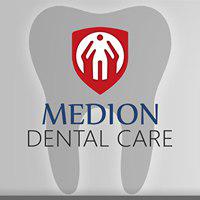      Медицинский центр MEDION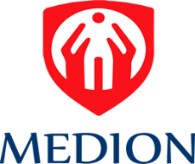 ПРОВЕРКА ЗДОРОВЬЯ ДЕЛОВОГО МУЖЧИНЫ3 161 600,00№Описание исследованияСтоимость1Обследование1,1Осмотр терапевта110 500,001,2Оценка качества и режима питания97 500,001,3Электрокардиограмма39 000,002Медицинская радиология-2,1УЗД органов брюшной полости и органов таза214 500,002,2Компьютерная томография грудной клетки (с определением уровня кальцификации коронарных артерий)804 700,002,3Эхокардиография с цветным доплером156 000,002,4Исследование сосудов с допплерографией (Допплерография артерий и вен конечностей)234 000,002,5УЗД Щитовидной железы65 000,003Лабораторная диагностика-3,1Общий анализ крови (24 показателя)54 600,003,2Простатоспецифический антиген (PSA) общий67 600,003,3Простатоспецифический антиген (PSA) свободный63 700,003,4Лактатдегидрогеназа (ЛДГ)32 500,003,5Мочевая кислота24 700,003,6С-реактивный белок (СРБ)45 500,003,7Общий белок24 700,003,8Альбумин24 700,003,9Витамин D3234 000,003,11Ферритин39 000,003,12Железо (Fe)32 500,003,13Кальций24 700,003,14Фосфор39 000,003,15Магний32 500,003,16Глюкозотолерантный тест (до еды, после 1 часа и после 2 часа)97 500,003,17Общий холестерин24 700,003,18ЛПВП39 000,003,19ЛПНП39 000,003,2Триглицериды24 700,003,21Аланинаминотрансфераза  (АЛТ)24 700,003,22Аспартатаминотрансферза (АСТ)24 700,003,23Щелочная фосфатаза24 700,003,24Гамма-глутамилтрансфераза (ГГТ)24 700,003,25Мочевина24 700,003,26Креатинин23 400,003,27Тиреотропный гормон (ТТГ)65 000,003,28Общий анализ мочи23 400,003,29Общий анализ кала, яйца глист и паразитов117 000,003,30Кал на скрытое кровотечение123 500,00ПРОВЕРКА ЗДОРОВЬЯ МУЖЧИНЫ 18-40 лет2 229 500,00№Описание исследованияСтоимость1Обследование1,1Осмотр терапевта         110 500,00   1,2Оценка качества и режима питания           97 500,00   1,3Электрокардиограмма           39 000,00   2Медицинская радиология2,1УЗД органов брюшной полости и органов таза         214 500,00   2,2Флюорография легких           63 700,00   2,3Эхокардиография с цветным доплером         156 000,00   2,4Исследование сосудов с допплерографией (Допплерография артерий и вен конечностей)         234 000,00   2,5УЗД Щитовидной железы           65 000,00   3Лабораторная диагностика3,1Общий анализ крови (24 показателя)           54 600,00   3,2Простатоспецифический антиген (PSA) общий           67 600,00   3,3Простатоспецифический антиген (PSA) свободный           63 700,00   3,4Лактатдегидрогеназа (ЛДГ)           32 500,00   3,5Мочевая кислота           24 700,00   3,6С-реактивный белок (СРБ)           45 500,00   3,7Общий белок           24 700,00   3,8Альбумин           24 700,00   3,9Витамин D3         234 000,00   3,1Глюкозотолерантный тест (до еды после 1 часа и после 2 часа)           97 500,00   3,11Общий холестерин           24 700,00   3,12ЛПВП           39 000,00   3,13ЛПНП           39 000,00   3,14Триглицериды           24 700,00   3,15Аланинаминотрансфераза  (АЛТ)           24 700,00   3,16Аспартатаминотрансферза (АСТ)           24 700,00   3,17Щелочная фосфатаза           24 700,00   3,18Мочевина           24 700,00   3,19Креатинин           24 700,00   3,20Тиреотропный гормон (ТТГ)           65 000,00   3,21Общий анализ мочи           23 400,00   3,22Общий анализ кала, яйца глист и паразитов         117 000,00   3,23Кал на скрытое кровотечение         123 500,00   ПРОВЕРКА ЗДОРОВЬЯ МУЖЧИНЫ 40-65 лет2 454 400,00№Описание исследованияСтоимость1Обследование1,1Осмотр терапевта         110 500,00   1,2Оценка качества и режима питания           97 500,00   1,3Осмотр уролога         104 000,00   1,4Электрокардиограмма           39 000,00   2Медицинская радиология2,1УЗД органов брюшной полости и органов таза         214 500,00   2,2Флюорография легких           63 700,00   2,3Эхокардиография с цветным доплером         156 000,00   2,4Исследование сосудов с допплерографией (Допплерография артерий и вен конечностей)         234 000,00   2,5УЗД Щитовидной железы           65 000,00   3Лабораторная диагностика3,1Общий анализ крови (24 показателя)           54 600,00   3,2Простатоспецифический антиген (PSA) общий           67 600,00   3,3Простатоспецифический антиген (PSA) свободный           63 700,00   3,4Лактатдегидрогеназа (ЛГД)           32 500,00   3,5Мочевая кислота           24 700,00   3,6С-реактивный белок (СРБ)           45 500,00   3,7Общий белок           24 700,00   3,8Альбумин           24 700,00   3,9Витамин D3         234 000,00   3,10Ферритин           39 000,00   3,11Железо (Fe)           32 500,00   3,12Кальций           24 700,00   3,13Глюкозотолерантный тест (до еды после 1 часа и после 2 часа)           97 500,00   3,14Общий холестерин           24 700,00   3,15ЛПВП           39 000,00   3,16ЛПНП           39 000,00   3,17Триглицериды           24 700,00   3,18Аланинаминотрансфераза  (АЛТ)           24 700,00   3,19Аспартатаминотрансферза (АСТ)           24 700,00   3,2Щелочная фосфатаза           24 700,00   3,21Гамма-глутамилтрансфераза (ГГТ)           24 700,00   3,22Мочевина           24 700,00   3,23Креатинин           24 700,00   3,24Тиреотропный гормон (ТТГ)           65 000,00   3,25Общий анализ мочи           23 400,00   3,26Общий анализ кала, яйца глист и паразитов         117 000,00   3,27Кал на скрытое кровотечение         123 500,00   ПРОВЕРКА ЗДОРОВЬЯ ДЕЛОВОЙ ЖЕНЩИНЫ3 350 100,00№Описание исследованияСтоимость1.Обследование1.1.Осмотр терапевта110 500,001.2.Оценка качества и режима питания97 500,001.3.Осмотр гинеколога110 500,001.4.Электрокардиограмма39 000,001.5.Мазок из влагалища/шейки матки39 000,001.6.ПАП мазок78 000,002.Медицинская радиология2.1.УЗД органов брюшной полости и органов таза214 500,002.2.Компьютерная томография грудной клетки (с определением уровня кальцификации коронарных артерий)804 700,002.3.Эхокардиография с цветным доплером156 000,002.4.Исследование сосудов с допплерографией (Допплерография артерий и вен конечностей)234 000,002.5.УЗД Щитовидной железы65 000,002.6.УЗД Молочных желез91 000,003.Лабораторная диагностика3.1.Общий анализ крови (24 показателя)54 600,003.2.Лактатдегидрогеназа (ЛДГ)32 500,003.3.Мочевая кислота24 700,003.4.С-реактивный белок (СРБ)45 500,003.5.Общий белок24 700,003.6.Альбумин24 700,003.7.Витамин D3234 000,003.8.Ферритин39 000,003.9.Железо (Fe)32 500,003.10.Кальций24 700,003.11.Фосфор39 000,003.12.Магний32 500,003.13.Глюкозотолерантный тест (до еды после 1 часа и после 2 часа)97 500,003.14.Общий холестерин24 700,003.15.ЛПВП39 000,003.16.ЛПНП39 000,003.17.Триглицериды24 700,003.18.Аланинаминотрансфераза  (АЛТ)24 700,003.19.  Аспартатаминотрансферза (АСТ)24 700,003.20.Щелочная фосфатаза24 700,003.21.Гамма-глутамилтрансфераза (ГГТ)24 700,003.22.Мочевина24 700,003.23.Креатинин24 700,003.24.Тиреотропный гормон (ТТГ)65 000,003.25.Общий анализ мочи23 400,003.26.Общий анализ кала, яйца глист и паразитов117 000,003.27.Кал на скрытое кровотечение123 500,00ПРОВЕРКА ЗДОРОВЬЯ ЖЕНЩИНЫ 18-40 лет2 447 900,00№Описание исследованияСтоимость1.Обследование1.1.Осмотр терапевта         110 500,00   1.2.     Оценка качества и режима питания           97 500,00   1.3.Осмотр гинеколога         110 500,00   1.4.  Электрокардиограмма           39 000,00   1.5.      Мазок из влагалища/шейки матки           39 000,00   1.6.    ПАП мазок           78 000,00   2.Медицинская радиология2.1.УЗД органов брюшной полости и органов таза         214 500,00   2.2.Эхокардиография с цветным доплером         156 000,00   2.3.Исследование сосудов с допплерографией (Допплерография артерий и вен конечностей)         234 000,00   2.4.  УЗД Щитовидной железы           65 000,00   2.5. УЗД Молочных желез           91 000,00   3.Лабораторная диагностика3.1.Общий анализ крови (24 показателя)           54 600,00   3.2.Лактатдегидрогеназа (ЛДГ)           32 500,00   3.3.Мочевая кислота           24 700,00   3.4.  С-реактивный белок (СРБ)           45 500,00   3.5.Общий белок           24 700,00   3.6.    Альбумин           24 700,00   3.7.Витамин D3         234 000,00   3.8.Ферритин           39 000,00   3.9.  Железо (Fe)           32 500,00   3.10.Глюкозотолерантный тест (до еды после 1 часа и после 2 часа)           97 500,00   3.11.Общий холестерин           24 700,00   3.12.ЛПВП           39 000,00   3.13.ЛПНП           39 000,00   3.14.Триглицериды           24 700,00   3.15.Аланинаминотрансфераза  (АЛТ)           24 700,00   3.16.Аспартатаминотрансферза (АСТ)           24 700,00   3.17.Щелочная фосфатаза           24 700,00   3.18.Гамма-глутамилтрансфераза (ГГТ)           23 400,00   3.19.Мочевина            24 700,00   3.20.Креатинин           24 700,00   3.21. Тиреотропный гормон (ТТГ)           65 000,00   3.22.Общий анализ мочи           23 400,00   3.23.Общий анализ кала, яйца глист и паразитов         117 000,00   3.24.Кал на скрытое кровотечение         123 500,00   ПРОВЕРКА ЗДОРОВЬЯ ЖЕНЩИНЫ 40-65 лет2 537 600,00№Описание исследованияСтоимость1.  Обследование1.1.Осмотр терапевта         110 500,00   1.2.Оценка качества и режима питания           97 500,00   1.3.Осмотр гинеколога         110 500,00   1.4.       Электрокардиограмма           39 000,00   1.5.Мазок из влагалища/шейки матки           39 000,00   1.6. ПАП мазок           78 000,00   2.    Медицинская радиология2.1. УЗД органов брюшной полости и органов таза         214 500,00   2.2.Флюорография легких           63 700,00   2.3.  Эхокардиография с цветным доплером         156 000,00   2.4.            Исследование сосудов с допплерографией (Допплерография артерий и вен конечностей)         234 000,00   2.5.      УЗД Щитовидной железы           65 000,00   2.6.        УЗД Молочных желез           91 000,00   3.Лабораторная диагностика3.1.Общий анализ крови (24 показателя)           54 600,00   3.2.     Лактатдегидрогеназа (ЛДГ)           32 500,00   3.3.      Мочевая кислота           24 700,00   3.4. С-реактивный белок (СРБ)           45 500,00   3.5.         Общий белок           24 700,00   3.6.         Альбумин           24 700,00   3.7.Витамин D3         234 000,00   3.8.        Ферритин           39 000,00   3.9.Железо (Fe)           32 500,00   3.10.   Кальций           24 700,00   3.11.Глюкозотолерантный тест (до еды после 1 часа и после 2 часа)           97 500,00   3.12.Общий холестерин           24 700,00   3.13.ЛПВП           39 000,00   3.14.ЛПНП           39 000,00   3.15.Триглицериды           24 700,00   3.16.Аланинаминотрансфераза           24 700,00   3.17.Аспартатаминотрансферза           24 700,00   3.18.Щелочная фосфатаза           24 700,00   3.19.Гамма-глутамилтрансфераза (ГГТ)           24 700,00   3.20.Мочевина           24 700,00   3.21.Креатинин           24 700,00   3.22.Тиреотропный гормон (ТТГ)           65 000,00   3.23.Общий анализ мочи           23 400,00   3.24.Общий анализ кала, яйца глист и паразитов         117 000,00   3.25.Кал на скрытое кровотечение         123 500,00   БАЗОВАЯ ПРОВЕРКА ЗДОРОВЬЯ820 300,00№Описание исследования Стоимость 1.Обследование1.1.Осмотр терапевта         110 500,00   2.Медицинская радиология2.1.УЗД органов брюшной полости и органов таза         214 500,00   2.2.Флюорография легких           63 700,00   2.3.    Электрокардиограмма           39 000,00   3.Лабораторная диагностика3.1.Общий анализ крови (24 показателя)           54 600,00   3.2.Глюкоза крови натощак           23 400,00   3.3.Общий холестерин           24 700,00   3.4.ЛПВП           39 000,00   3.5.ЛПНП           39 000,00   3.6.Триглицериды           24 700,00   3.7.Аланинаминотрансфераза (АЛТ)           24 700,00   3.8.Аспартатаминотрансферза (АСТ)           24 700,00   3.9.Мочевина           24 700,00   3.10.Креатинин           24 700,00   3.11.Тиреотропный гормон (ТТГ)           65 000,00   3.12.Общий анализ мочи           23 400,00   ПРОВЕРКА ЗДОРОВЬЯ МУЖЧИНЫ СТАРШЕ 65 лет2 558 400,00№Описание исследования Стоимость 1.Обследование1.1.Осмотр терапевта         110 500,00   1.2.Оценка качества и режима питания           97 500,00   1.3.Осмотр уролога         104 000,00   1.4.Электрокардиограмма           39 000,00   2.Медицинская радиология2.1.УЗД органов брюшной полости и органов таза         214 500,00   2.2.Флюорография легких           63 700,00   2.3.Измерение плотности проксимальной части бедра и позвонков         169 000,00   2.4.Эхокардиография с цветным доплером         156 000,00   2.5.Исследование сосудов с допплерографией (Допплерография артерий и вен конечностей)         234 000,00   3.Лабораторная диагностика3.1.Общий анализ крови (24 показателя)           54 600,00   3.2.       Простатоспецифический антиген (PSA) общий           67 600,00   3.3.        Простатоспецифический антиген (PSA) свободный           63 700,00   3.4. Лактатдегидрогеназа (ЛДГ)           32 500,00   3.5. Мочевая кислота           24 700,00   3.6.   С-реактивный белок (СРБ)           45 500,00   3.7.    Общий белок           24 700,00   3.8.        Альбумин           24 700,00   3.9.  Витамин D3         234 000,00   3.10.Ферритин           39 000,00   3.11.Железо (Fe)           32 500,00   3.12.Кальций           24 700,00   3.13.Глюкозотолерантный тест (до еды после 1 часа и после 2 часа)           97 500,00   3.14.Общий холестерин           24 700,00   3.15. ЛПВП           39 000,00   3.16.ЛПНП           39 000,00   3.17.Триглицериды           24 700,00   3.18.Аланинаминотрансфераза  (АЛТ)           24 700,00   3.19.Аспартатаминотрансферза (АСТ)           24 700,00   3.20.Щелочная фосфатаза           24 700,00   3.21.Гамма-глутамилтрансфераза (ГГТ)           24 700,00   3.22.Мочевина           24 700,00   3.23.Креатинин           24 700,00   3.24.  Тиреотропный гормон (ТТГ)           65 000,00   3.25.  Общий анализ мочи           23 400,00   3.26.   Общий анализ кала, яйца глист и паразитов         117 000,00   3.27.Кал на скрытое кровотечение         123 500,00   ПРОВЕРКА ЗДОРОВЬЯ ЖЕНЩИНЫ СТАРШЕ 65 лет      2 433 600,00   №Описание исследования Стоимость 1.  Обследование1.1.Осмотр терапевта         110 500,00   1.2.Оценка качества и режима питания           97 500,00   1.3.Осмотр гинеколога         110 500,00   1.4.          Электрокардиограмма           39 000,00   2.   Медицинская радиология2.1.УЗД органов брюшной полости и органов таза         214 500,00   2.2.Флюорография легких           63 700,00   2.3.Измерение плотности проксимальной части бедра и позвонков         169 000,00   2.4.       Эхокардиография с цветным доплером         156 000,00   2.5.     Исследование сосудов с допплерографией (Допплерография артерий и вен конечностей)         234 000,00   3.  Лабораторная диагностика3.1.Общий анализ крови (24 показателя)           54 600,00   3.2.        Лактатдегидрогеназа           32 500,00   3.3.       Мочевая кислота           24 700,00   3.4.        С-реактивный белок (СРБ)           45 500,00   3.5.      Общий белок           24 700,00   3.6.     Альбумин           24 700,00   3.7.   Витамин D3         234 000,00   3.8.     Ферритин           39 000,00   3.9.    Железо (Fe)           32 500,00   3.10.Кальций           24 700,00   3.11.Глюкозотолерантный тест (до еды после 1 часа и после 2 часа)           97 500,00   3.12.    Общий холестерин           24 700,00   3.13.  ЛПВП           39 000,00   3.14.ЛПНП           39 000,00   3.15.   Триглицериды           24 700,00   3.16.   Аланинаминотрансфераза  (АЛТ)           24 700,00   3.17.Аспартатаминотрансферза (АСТ)           24 700,00   3.18.  Щелочная фосфатаза           24 700,00   3.19.   Гамма-глутамилтрансфераза (ГГТ)           24 700,00   3.20.Мочевина           24 700,00   3.21.Креатинин           24 700,00   3.22. Тиреотропный гормон (ТТГ)           65 000,00   3.23.    Общий анализ мочи           23 400,00   3.24. Общий анализ кала, яйца глист и паразитов         117 000,00   3.25.Кал на скрытое кровотечение         123 500,00   ОКОЛОГИЧЕСКИЙ СКРИНИНГ МУЖЧИНЫ2 184 000,00№Описание исследования Стоимость 1.        Обследование1.1.  Осмотр терапевта         110 500,00   1.2.  Осмотр отоларинголога           78 000,00   1.3. Осмотр Дерматолога         110 500,00   1.4.             Осмотр уролога         104 000,00   2.        Медицинская радиология2.1.  Компьютерная томография грудной клетки         271 700,00   2.2. Сканирование всего тела на наличие метастазов в костях         661 700,00   2.3.             УЗД щитовидной железы           65 000,00   3.       Лабораторная диагностика3.1. Общий анализ крови (24 показателя)           54 600,00   3.2.             Простатоспецифический антиген (PSA) общий           67 600,00   3.3.             Простатоспецифический антиген (PSA) свободный           63 700,00   3.4.            Альфафетопротеин (АФП)           52 000,00   3.5.             Карциномо-эмбриональный антиген (РЭА)           67 600,00   3.6.            Раковый антиген С-15-3           67 600,00   3.7.             Раковый антиген С-19-9           67 600,00   3.8.            Раковый антиген С-125           84 500,00   3.9.            Витамин D3         234 000,00   3.10.         Общий анализ мочи           23 400,00   ОКОЛОГИЧЕСКИЙ СКРИНИНГ ЖЕНЩИНЫ      2 528 500,00   №Описание исследования Стоимость 1.        Обследование1.1.  Осмотр терапевта         110 500,00   1.2.  Осмотр отоларинголога           78 000,00   1.3. Осмотр Дерматолога         110 500,00   1.4.             Осмотр гинеколога         110 500,00   2.        Медицинская радиология2.1.  Компьютерная томография грудной клетки         271 700,00   2.2. Сканирование всего тела на наличие метастазов в костях         908 700,00   2.3.             УЗД щитовидной железы           65 000,00   2.4.             УЗД Молочных желез           91 000,00   3.       Лабораторная диагностика3.1. Общий анализ крови (24 показателя)           54 600,00   3.2.             Простатоспецифический антиген (PSA) общий           67 600,00   3.3.             Простатоспецифический антиген (PSA) свободный           63 700,00   3.4.            Альфафетопротеин (АФП)           52 000,00   3.5.             Карциномо-эмбриональный антиген (РЭА)           67 600,00   3.6.            Раковый антиген С-15-3           67 600,00   3.7.             Раковый антиген С-19-9           67 600,00   3.8.            Раковый антиген С-125           84 500,00   3.9.            Витамин D3         234 000,00   3.10.         Общий анализ мочи           23 400,00   ТАРИФЫ НА УСЛУГИ  МЕДИЦИНСКОГО ЦЕНТРА "MEDION""Стоматологические услуги"Название операции Стоимость Консультация стоматолога            110 500,00   Дентальная рентгенография               52 000,00   Анестезия                65 000,00   Панорамный снимок            195 000,00   Компьютерная томография 3D            260 000,00   а) поверхностный кариес            364 000,00   б) средний кариес            435 500,00   в) глубокий кариес с лечебной прокладкой            520 000,00   Художественная реставрация зуба            754 000,00   Запечатывание фиссур (1 ед)            364 000,00   Пломба при минимальном вмешательстве            364 000,00   Снятие чувствительности зубов (1 зуб)               65 000,00   Лечение каналов:                              -     1 корн.            344 500,00   2 корн.            468 000,00   3 корн.            546 000,00   4 корн.            754 000,00   Распломбировка и лечение каналов:                              -     1 корн.            390 000,00   2 корн.            585 000,00   3 корн.            728 000,00   4 корн.            806 000,00   Штифт стандартный (стекловолоконный)            130 000,00   ПАРОДОНТОЛОГИЯ                              -     Снятие зубных отложений на ультразвуковом аппарате с медикаментозными аппликациями                              -     1 степень            520 000,00   2 степень            715 000,00   3 степень            780 000,00   Чистка Airflow            910 000,00   Фторирование зубов 1 челюсти            312 000,00   Отбеливание зубов         4 940 000,00   Название операции Стоимость ОРТОПЕДИЯ                              -     Металлокерамическая коронка         1 820 000,00   Циркониевая коронка         2 210 000,00   Цирконокерамика         3 380 000,00   Цельнолитная коронка            962 000,00   Пластмассовая коронка (временная)            192 400,00   Винир         2 665 000,00   Временный винир            179 400,00   Бюгельный протез:                              -     а) на кламмерах         4 680 000,00   б) на аттачментах         5 720 000,00   Бюгель Био Дента Пласт         2 470 000,00   Съёмный пластиностный протез         2 470 000,00   Гипоаллергенный съёмный протез         3 380 000,00   Съёмный протез на корневых аттачментах         4 550 000,00   Съёмный протез Valplast:                              -     а) большой         4 940 000,00   б) малый         2 600 000,00   Индивидуальная ложка            208 000,00   Цельнолитые колпачки (телескопические)            598 000,00   Штифт разборный:                              -     1 с            598 000,00   2 с            689 000,00   Каппа            546 000,00   Починка протеза            117 000,00   Перебазтровка съёмных протезов         1 784 900,00   Фиксация коронок стеклоиномерным цементов            175 500,00   Снятие коронок:                              -     металлическая               68 900,00   металлокерамическая            192 400,00   Визиолайн композитных коронок на каркасе Bredent Поулен         3 380 000,00   Штифт циркониевый:                              -     1 с            728 000,00   2 с            832 000,00   Вкладка композитная          1 300 000,00   Waxup            192 400,00   Mocup            192 400,00   Название операции Стоимость ХИРУРГИЯУдаление зуба            325 000,00   Сложное удаление            676 000,00   Сложное удаление ретинированного зуба         1 040 000,00   Вскрытие абсцесса            390 000,00   ОРТОДОНТИЯ                              -     Диагностика для ортодонтического лечения            741 000,00   Однофазное лечение                              -     Установка и лечение металлическими бреккетами на 2 челюсти       13 260 000,00   Установка и лечение эстетическими бреккетами на 2 челюсти       21 450 000,00   Двухфазное лечение                              -     Лечение 1 челюстными съёмными аппаратами         1 950 000,00   Лечение 2 челюстными съёмными аппаратами         4 680 000,00   Лечение головной шапочкой и полуфиксированными аппаратами         4 680 000,00   Изготовление ретейнера            780 000,00   Хирургическое вмешательство для вытягивания ретинованного зуба            910 000,00   Снятие брекетов            390 000,00   ИМПЛАНТАЦИЯ                              -     Постановка импланта (хир. этап имплантации)         5 200 000,00   Несъёмное протезирование на имплантанте (цементная фиксация)                              -     на прямом универсальном абатменте (стандартный случай)         3 250 000,00   Постановка временной коронки на имплант         1 300 000,00   Угловой абатмент         3 900 000,00   Операция "Синус лимфинг" - поднятие уровня дна гайморовой пазухи                              -     Закрытый синус лифтинг с использованием  Osteon - 0,25         5 200 000,00   Закрытый синус лифтинг с использованием  Osteon - 0,5         6 760 000,00   Закрытый синус лифтинг с использованием  Osteon - 1,0       10 400 000,00   Закрытый синус лифтинг с использованием  Osteon - 2,0       13 000 000,00   Направленная регенерация кости, расщепление гребня и заполнение искусственной костью, покрытие мембраной:                              -     Горизонтальное                              -     в области 1 зуба         5 200 000,00   в области 2 зубов         7 800 000,00   в области 3 и более зубов       10 400 000,00   